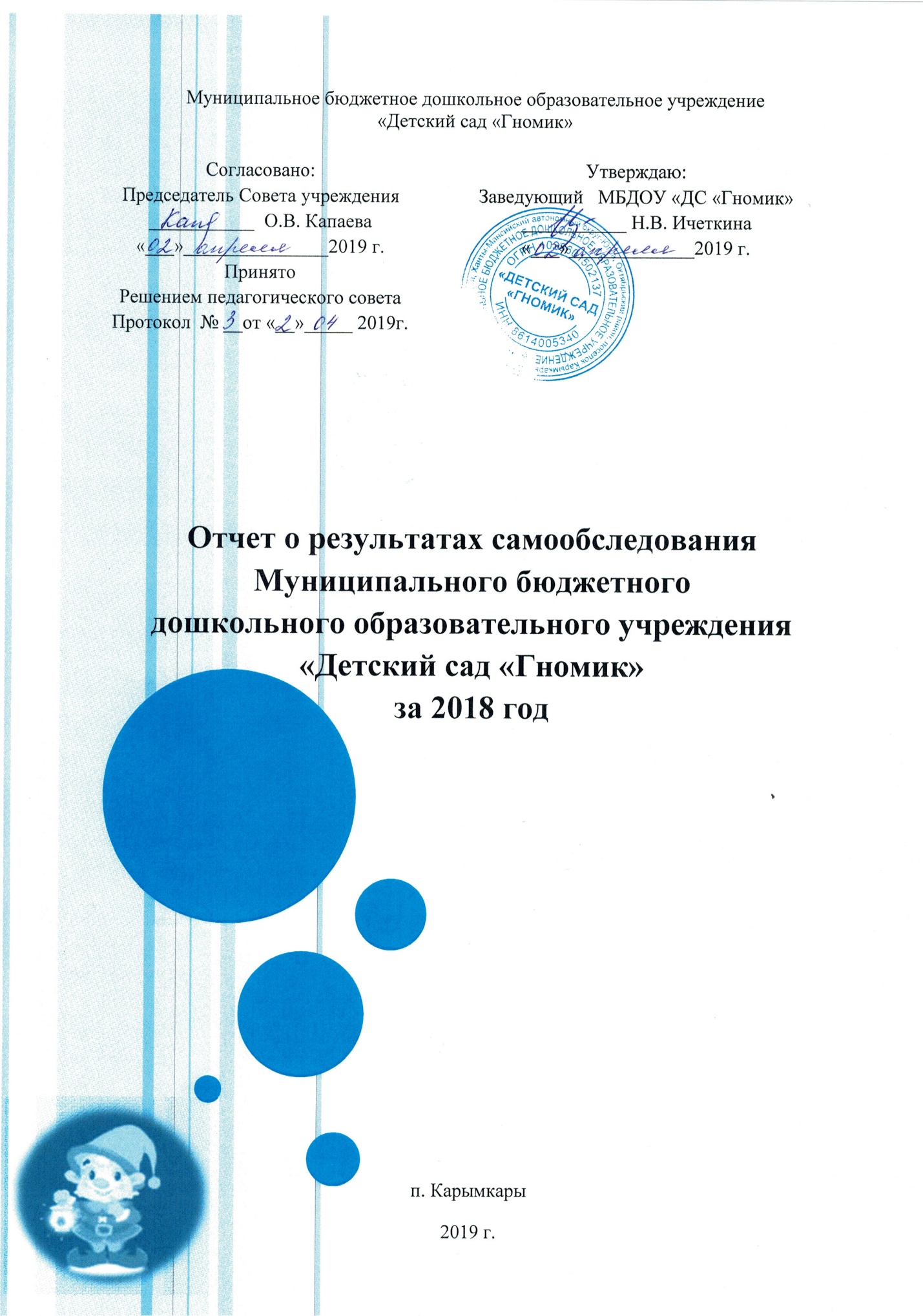 СОДЕРЖАНИЕ1.Информационная справка 1.1. Общая характеристика образовательного учрежденияНаименование образовательного учреждения (в соответствии с Уставом): Муниципальное   бюджетное дошкольное образовательное учреждение «Детский сад «Гномик» Сокращенное название: МБДОУ «ДС «Гномик»Режим работы МБДОУ: с 07:30 до 18:00 при пятидневной рабочей неделе и круглогодичном цикле. ДОУ является: муниципальным учреждением (бюджетным);        тип: дошкольное образовательное учреждение;        вид: детский сад общеразвивающего вида. Учредителем является: Управление образования и молодежной политики администрации Октябрьского района       История существования: функционирует с 1991 года.      Место нахождения ДОУ (юридический и фактический адрес): Юридический адрес: 628114, Россия, Тюменская область, Ханты-Мансийский автономный округ – Югра, Октябрьский район, п. Карымкары, ул. Комсомольская, 15 АФактический адрес: 628114, Россия, Тюменская область, Ханты-Мансийский автономный округ – Югра, Октябрьский район, п. Карымкары, ул. Комсомольская, 15 А       Телефон (34678) 2-31-28     Фамилия, имя, отчество руководителя учреждения: Ичеткина Надежда Валерьевна      Заместитель заведующего по воспитательно – методической работе: Сливко Надежда Васильевна        Администратор: Терентьева Татьяна Анатольевна  Адрес сайта МБДОУ: dsgnom.86.i-schools.ruМощность МБДОУ: плановая/фактическая: 75/ 78 человека.Штатная численность: общая – 25, педагогическая - 9Деятельность ДОУ: обеспечивает воспитание, обучение и развитие, а также присмотр и уход за детьми в возрасте от 1,5 лет и до получения образования (завершения обучения). 1.2. Правоустанавливающие документыЛицензия на осуществление образовательной деятельности: серия 86Л01, № 0001494, дата выдачи 08.09.2015 г., выдана Службой по контролю и надзору в сфере образования Ханты-Мансийского автономного округа – Югры. Срок действия лицензии бессрочно, направление образовательной деятельности: дошкольное образование.Свидетельство о внесении записи в Единый государственный реестр юридических лиц: серия 86 №00230997Свидетельство о постановке на учет в налоговом органе: 86 № 002308543 от 28.07.2000 г Устав Муниципального бюджетного дошкольного образовательного учреждения «Детский сад «Гномик», согласован заместителем главы Октябрьского района по вопросам муниципальной собственности, недропользования В.М.Хомицким, утвержден   начальником Управления   и молодежной политики администрации Октябрьского района Т.Б. Киселевой 30.07.2018 годаДоговор №20/18 безвозмездного пользования имуществом (ссуды) от 29 марта 2018 года. Предмет договора: прием в безвозмездное временное пользование муниципального имущества: - детский сад, общей площадью 3 064,5 кв.м, расположенный по адресу: п. Карымкары, ул. Комсомольская, д.15аСанитарно-эпидемиологическое заключение на образовательную деятельность:                  №  86. НЯ.04.000.М.000030.04.19   от  15.04.2019 г. Вывод: МБДОУ детский сад общеразвивающего вида «Гномик» функционирует в соответствии с действующими нормативными документами в сфере образования РФ.Система управления образовательного учрежденияУправление дошкольным образовательным учреждением осуществляется в соответствии с действующим законодательством Российской Федерации:Законом РФ «Об образовании» от 29.12.2012 г. №273-ФЗПриказом Министерства образования и науки РФ от 30.08.2013 г. № 1014 «Порядок организации и осуществления образовательной деятельности по основным общеобразовательным программам – образовательным программам дошкольного образования»Утвержденными Санитарно- эпидемиологическими правилами и нормативами СанПин 2.4.1.3049-13 Федеральным законом «Об основных гарантиях прав ребенка в Российской Федерации»Федеральным государственным образовательным стандартом дошкольного образования В ДОУ разработан пакет документов, регламентирующих его деятельность: Устав ДОУ, локальные акты, договоры с родителями, педагогическими работниками, техническим персоналом, должностные инструкции. Имеющаяся структура системы управления соответствует Уставу ДОУ и функциональным задачам ДОУ. Управление ДОУ осуществляется на основе сочетания принципов единоначалия и коллегиальности. Единоличным исполнительным органом ДОУ является заведующий, который осуществляет текущее руководство деятельностью учреждения. Организационная структура управления дошкольным учреждением представляет собой совокупность всех органов с присущими им функциями. В ДОУ функционируют коллегиальные органы управления: Общее собрание работников ДОУ;Педагогический совет; Совет образовательного учреждения;Родительский комитет. Деятельность коллегиальных органов управления осуществляется в соответствии с Положениями: об Общем собрании работников, о Педагогическом совете, о Совете образовательного учреждения, о родительском комитете.  Структура, порядок формирования, срок полномочий и компетенция органов управления ДОУ, принятие ими решений устанавливаются на заседании Педагогического совета и Общем собрании работников в соответствии с законодательством Российской Федерации. Вывод: в ДОУ создана   гибкая структура управления в соответствии с целями и задачами деятельности и представляет возможность участия в управлении ДОУ всех участников образовательного процесса.3.Оценка образовательной деятельности. Дошкольное образование как первый уровень общего образования призвано обеспечить реализацию прав ребенка на полноценное, гармоничное развитие личности в обществе.Целью воспитательно-образовательной деятельности в МБДОУ является: - создание благоприятных условий для полноценного проживания ребенком дошкольного детства;     - формирование основ базовой культуры личности, всестороннее развитие психических и     физических качеств в соответствии с возрастными и индивидуальными особенностями;     - обеспечение безопасности   жизнедеятельности дошкольника в тесном сотрудничестве с семьями воспитанников. В соответствии с поставленными целями решаются задачи:-  охрана жизни и укрепление физического и психического здоровья детей;- обеспечение познавательного, речевого, социально-личностного, художественно-эстетического    и физического развития детей;- воспитание с учетом возрастных категорий детей гражданственности, уважение к правам и свободам человека, любви к окружающей природе, Родине, семье; - обеспечение преемственности целей, задач и содержания образования, реализуемых в рамках    образовательных программ различных уровней;- взаимодействие с семьями детей для обеспечения полноценного развития детей;-оказание консультативной и методической помощи родителям (законным представителям) по вопросам воспитания, обучения и развития детей.Образовательная деятельность в ДОУ организована в соответствии с Федеральным законом от 29.12.2012 № 273-ФЗ «Об образовании в Российской Федерации», ФГОС дошкольного образования, СанПиН 2.4.1.3049-13 «Санитарноэпидемиологические требования к устройству, содержанию и организации режима работы дошкольных образовательных организаций». Фундамент образовательного процесса составляет основная образовательная программа дошкольного образования, разработанная и утвержденная в ДОУ в соответствии с требованиями ФГОС ДО. Программа базируется на положениях примерной основной образовательной программы дошкольного образования  «Детство» Т.И Бабаевой, А.Г. Гогоберидзе, О.В.Солнцевой.  Ведущие цели Программы - создание каждому ребенку в детском саду возможности для развития способностей, широкого взаимодействия с миром, активного в разных видах деятельности, творческой самореализации. Для осуществления образовательной деятельности, педагогический коллектив использует парциальные программы:                                                                                                            -программа нравственно - патриотического воспитания «Приобщение детей к истокам русской народной культуры» О.Л. Князевой;                                                                                    «Основы безопасности детей дошкольного возраста» Р.Б. Стеркина«Наш дом – природа» - Н.А. РыжоваПрограмма развития речи детей дошкольного возраста.  Ушакова О.С«Красота. Радость. Творчество» Т.С. КомароваФизическая культура – дошкольникам.  Глазырина Л.Д.Программа «Вдохновение» А.А.Евтодьева (Учимся петь и танцевать играя) Воспитательно-образовательная работа строилась по пяти образовательным областям: «Физическое развитие», «Познавательное развитие», «Речевое развитие», «Социально-коммуникативное развитие» и «Художественно-эстетическое развитие», которые ориентированы на разностороннее развитие детей с учётом их возрастных и индивидуальных особенностей. В основу организации образовательного процесса положен комплексно-тематический принцип планирования.  Содержательная связь между разными разделами Программы позволяет педагогу интегрировать образовательное содержание при решении воспитательно-образовательных задач, что даёт возможность развивать в единстве познавательную, эмоциональную и практическую сферу личности ребёнка. Непосредственно организованная образовательная деятельность в дошкольном учреждении начинается с 1 сентября. Образовательный процесс основывался на соответствующих возрасту формах работы с детьми и направлен на развитие самостоятельности, познавательной и коммуникативной активности, социальной уверенности, развитие ценностных ориентаций, определяющих поведение, деятельность и отношение ребенка к миру и   включает в себя: - непрерывно - образовательную деятельность, осуществляемую в процессе организации различных видов детской деятельности (игровой, коммуникативной, трудовой, познавательно- исследовательской, конструирования, восприятия художественной литературы и фольклора, музыкальной, изобразительной, двигательной); - образовательную деятельность, осуществляемую в ходе режимных моментов; - самостоятельную деятельность детей; - индивидуальную работу с детьми; - взаимодействие с семьями воспитанников. В организацию образовательного процесса включены зимние и летние каникулы.В летне-оздоровительный период проводится совместная образовательная деятельность по всем образовательным областям, развлекательные игровые мероприятия. Оценку особенностей развития детей и усвоения ими программы проводит воспитатель группы в рамках педагогической диагностики на начало и конец года.Организация первоначальной и итоговой оценки уровня развития воспитанников проводится в форме итоговых занятий, наблюдений за активностью ребёнка, в анализе его творческой деятельности и специальных педагогических беседах, организуемых педагогом. Всего обследовано 53 воспитанника из 78 детей, что составляет 67,9 %. Результаты освоения детьми основной общеобразовательной программы дошкольного образования на конец 2018 года представлены в таблице.Проанализировав результаты мониторинга можно сделать вывод, что дети освоили основную общеобразовательную программу по всем образовательным областям. Анкетирование «Удовлетворенность потребителей качеством оказания образовательных услуг «Реализация ООП ДО» за 2018 год проводилось в целях изучения уровня удовлетворенности качеством предоставления услуг дошкольного образования. В анкетировании приняло участие 44 человека из 59 семей.Результат показывает на то, что родители приняли активное участие в анкетировании, готовы на взаимодействие и сотрудничество и не остаются равнодушными к жизнедеятельности учреждения.Педагоги обеспечили реализацию основной общеобразовательной программы ДО на достаточном уровне. Анализ итогов анкетирования «Реализация основных общеобразовательных программ дошкольного образования в МБДОУ «ДСОВ «Гномик» за 2018 год показывает:Всего респондентов – 44                                                                                               май 2018г.                                                                                                                                                                                   Вывод: Основная образовательная программа дошкольного образования и годовые задачи реализованы. Такой показатель – результат целенаправленной работы педагогического коллектива, который объединен едиными целями по повышению компетентности всех участников образовательного процесса, включение разных форм работы с детьми и родителями.3.1. Анализ и оценка воспитательной работы МБДОУДля того, чтобы выбрать направление воспитательной работы, в ДОУ ежегодно проводится анализ состава семей воспитанников. В 2018 году ДОУ посещали 77 детей из 59 семей.  В основе воспитательно - образовательного процесса лежит работа по взаимодействию педагогического персонала, администрации и родителей которая строится с учетом индивидуальных особенностей детей. Дополнительные образовательные услуги.Цель организации дополнительного образования в ДОУ – внедрение новых вариативных форм дошкольного образования для повышения качества образовательного процесса и удовлетворения запроса родителей (законных представителей)Для развития творческих способностей детей система дополнительного образования в ДОУ представлена кружковой деятельностью по следующим направлениям: Кружковая деятельность ведется в соответствии с рабочими программами. В течение года бесплатными дополнительными образовательными услугами было охвачено 48 воспитанников.С результатами кружковой работы родители воспитанников имеют возможность познакомиться на выставках, которые периодически оформляются в приемных ДОУ и на отчетном концертеВзаимодействие с социальными структурами         Для повышения качества воспитательно-образовательного процесса и реализации годовых задач детский сад сотрудничает с окружающим социумом. Цели взаимодействия способствуют разностороннему развитию воспитанников.      Вывод: В ДОУ созданы условия для организации дополнительного образования обучающихся, расширения их кругозора, социализации в обществе.4. Организация учебного процесса, востребованность выпускниковУчебный процесс в ДОУ построен с учетом возрастных и индивидуальных особенностей воспитанников по основным направлениям развития детей: физическому, социально-коммуникативному, познавательному, речевому и художественно-эстетическому.Основу организации образовательного процесса составляет комплексно-тематический принцип. Решение программных задач осуществляется в разных формах совместной деятельности взрослых и детей: это и совместная (партнерская) деятельность педагога с детьми, и образовательная деятельность в режимных моментах, и организованная образовательная деятельность, и самостоятельная деятельность детей, и   организация предметно-развивающей среды группы. Образовательный процесс в ДОО строится в соответствии с годовым календарным графиком, учебным планом, сеткой занятий, разработанных в соответствии с нормативно - правовыми документами.      Учебный календарный график состоит из двух периодов: образовательный период и оздоровительный период. Согласно графику, образовательная деятельность начинается первого сентября и заканчивается 31 мая. Каникулярное время в зимний период составляет 2 недели.Количество полных недель на реализацию основной общеобразовательной программы дошкольного учреждения в группах с 1,5 до 7 лет составляет 37 недель.Объем недельной образовательной нагрузки для детей составляет: в младшей группе – 11 занятий, в средней -12, в старшей 15 занятий. В первой половине дня количество непосредственно образовательной деятельности в младших, средних и старших группах не превышает двух. Для детей старшей группы дополнительно планируется непосредственно образовательная деятельность во второй половине дня.Продолжительность НОД в каждой группе составляет:Для детей от 1.5 до 3 лет – 8 -10 мин.Для детей от 3 до 4 лет – 15 мин.Для детей от 4 до 5 лет – 20 мин.Для детей от 5 до 6 лет – 25 мин. Для детей от 6 до 7 лет – 30 мин.В середине непосредственно образовательной деятельности проводятся физкультурные минутки. Между непосредственно образовательной деятельностью организован перерыв - 10 минут.Оздоровительный период в МБДОУ осуществляется с 01.06. по 31.08. каждого года. Образовательная деятельность в оздоровительный период осуществляется в соответствии с   Планом воспитательно-образовательной работы, в ходе режимных моментов, самостоятельной и совместной деятельности педагога и детей.В 2018 году дошкольное учреждение посещало 78 воспитанников в возрасте от 1,6 до 7 лет. Всего функционировало 3 группы, из них:  1 группа младшего возраста общеразвивающего вида от 1,6 до 3 лет - 27 детей; 1 группа среднего возраста общеразвивающего вида от 4 до 5 лет – 26 детей;1 группа общеразвивающего вида от 5 до 7 лет - 25 детей; Образовательная деятельность ведётся на русском языке, в очной форме. Нормативный срок обучения 4 года. Уровень образования – дошкольное общее образование.  Посещаемость воспитанников ДОУ за 2018 году составила   60, 9 %.Востребованность выпускников:Количество выпускников ДОО в 2018 году – 9 воспитанников. все дети стали учениками 1 класса МКОУ «Карымкарская СОШ»  Вывод: учебный процесс в ДОО организован в соответствии с требованиями, предъявляемыми законодательством к дошкольному образованию и направлен на сохранение и укрепление здоровья воспитанников, предоставление равных возможностей для полноценного развития каждого ребенка.5. Оценка кадрового обеспеченияМБДОУ детский сад «Гномик» на 100% укомплектован штатами. Всего работают 25 человек. Педагогический коллектив, обеспечивающий развитие и воспитание детей состоит из 9 специалистов. Из них: 1 - заведующий, 1 – заместитель заведующего по воспитательно-методической работе, 1 – учитель – логопед, 1 - музыкальный руководитель, 1 - инструктор по физкультуре, 4- воспитателя.Состояние кадрового обеспечения деятельности ДОУ на 31.12.2018 представлено в таблице.Все педагоги ДОУ имеют профессиональное педагогическое образование. Анализ педагогического состава по возрастному составу Анализ педагогического состава по стажу педагогической деятельностиОбразовательный уровень педагогического персонала:Педагоги постоянно повышают свой профессиональный уровень.Сведения о прохождении курсовой подготовки педагогическими работниками МБДОУ Курсы повышения квалификации в 2018 году прошли 2 воспитателя, у всех педагогов ДОУ (100%) пройдены курсы повышения квалификации.2 педагога обучаются в Омской педагогической академии.Педагоги участвуют в работе муниципальных методических объединений, занимаются самообразованием, знакомятся с опытом работы своих коллег и других дошкольных учреждений, представляют собственный педагогический опыт на районных семинарах, официальном сайте ДОУ, в информационных сообществах социальных сетей.Вывод: Анализ педагогического состава ДОУ позволяет сделать выводы о том, что педагогический коллектив квалифицированный, перспективный. В ДОУ созданы условия для профессионального развития педагогов.  Все это в комплексе дает хороший результат в организации педагогической деятельности и улучшении качества образования и воспитания дошкольников. Работу по совершенствованию профессиональной компетентности педагогов надо продолжать. В следующем году необходимо активизировать работу по самообразованию, скоординировать работу педагогов на распространение накопленного опыта в сети интернет и в печатных изданиях. 6. Оценка учебно-методического и библиотечно-информационного обеспечения  Образовательная деятельность в ДОУ строится в соответствии с образовательными программами, которые поддерживаются учебно- методическим комплектом материалов, средств обучения и воспитания Методический кабинет ДОО оснащен учебно-методической литературой и пособиями по всем разделам программы:1. Познавательное развитие.2. Экологическое воспитание.3. Формирование элементарных математических представлений.4. Развитие творческих способностей детей.5. Речевое развитие.6. Патриотическое воспитание в детском саду7.Основы безопасности жизнедеятельности8. Изучение Правил дорожного движения9.Художественная литература для детей в соответствии с ОПП.       Также   в кабинете в достаточной мере имеется библиотека методической и художественной литературы, репродукции картин, иллюстративный материал, дидактические пособия, демонстрационный и раздаточный материал. Постоянно обновляется библиотека периодических изданий педагогической, управленческой направленности.    В фонде методической литературы ДОУ имеются подписные издания: «Дошкольная педагогика» с приложением, «Воспитатель ДОУ» с приложением, «Инструктор по физкультуре», «Ребенок в детском саду», «Детский сад – галерея творческих проектов», «Старший воспитатель», «Управление ДОУ», «Практика управления ДОУ» «Медицинское обслуживание и организация питания в ДОУ». Группы и кабинеты специалистов также обеспечены полным учебно - методическим комплектом пособий, демонстрационным материалом в соответствии с реализуемой образовательной программой. Оборудование и оснащение методического кабинета достаточно для реализации образовательных программ. В методическом кабинете созданы условия для возможности организации индивидуальной и совместной деятельности педагогов. Информационное обеспечение ДОУ позволяет качественно управлять образовательным процессом.В ДОУ имеется доступ к информационным системам и информационно телекоммуникационным сетям в кабинетах.Выводы: Учебно-методическое обеспечение в ДОУ в достаточной степени соответствует реализуемым образовательным программам и ФГОС ДО. В целом информационное обеспечение достаточное для организации образовательной деятельности и эффективной реализации образовательных программ, но требует пополнения на группах. 7. Медицинское обслуживаниеМедицинское обслуживание детей строится на основе следующих нормативно-правовых документов: приказа Министерства образования РФ и Министерства здравоохранения РФ № 186/272 от 30.06.1992 «О совершенствовании системы медицинского обеспечения детей в образовательных учреждениях»; санитарно- эпидемиологических правил СанПиН 2.4.1.3049-13; письма МО РФ от 14.03.00 г № 65/23-16 «О гигиенических требованиях к максимальной нагрузке на детей дошкольного возраста в 17 организационных формах обучения»; методических рекомендаций Минздрава и Института питания АМН «Питание детей в дошкольных детских учреждениях». Медицинское сопровождение дошкольников обеспечивается бюджетным учреждением Октябрьская районная больница филиал п. Карымкары на основании договора о взаимодействии между ДОУ и БУ «Октябрьская РБ» филиал п. Карымкары. ДОУ предоставляет помещение с соответствующими условиями для работы медицинских работников, осуществляет контроль их работы в целях охраны и укрепления здоровья детей и работников ДОУ. Медицинские кабинеты оснащены необходимым медицинским оборудованием, медикаментами. Медицинский персонал наряду с администрацией ДОУ несет ответственность за здоровье и физическое развитие детей, проведение лечебно-профилактических мероприятий, соблюдение санитарно-гигиенических норм, режима, за качеством питания. Специалистами БУ «Октябрьская РБ» филиал п. Карымкары проводится осмотр детей, диспансеризация детей к школе, вакцинация, консультации для сотрудников ДОУ и родителей воспитанников (законных представителей). Педагогический состав ДОУ и медперсонал совместно взаимодействуют с семьей в вопросах профилактики заболеваемости, закаливания, физического развития и приобщения детей к спорту. Все оздоровительные и спортивные мероприятия для детей планируются и согласовываются с медперсоналом. Вывод: Медицинское обслуживание в ДОУ организовано в соответствии с договором об оказании медицинских услуг и направлено на выполнение СанПиНа 2.4.1.3049-13 «Санитарно эпидемиологические требования к устройству, содержанию и организации режима работы дошкольных образовательных организаций» и направлено на укрепление здоровья воспитанников и профилактику различных заболеваний. 7.1. Охрана и укрепление здоровья детей. Важной задачей дошкольного учреждения является обеспечение охраны и укрепление физического и психического здоровья детей, их эмоционального благополучия и своевременного всестороннего развития; создание условий для развития физических качеств детей, воспитание ценностного отношения к здоровью и потребности в активном образе жизни. В ДОУ охране и укреплению здоровья детей уделяется первостепенное внимание. Ведь здоровье - одно из важнейших условий полноценного физического и психического развития детей дошкольного возраста. В ДОУ созданы условия для физического развития детей: имеется спортивный зал, оснащенный достаточным количеством спортивного оборудования и инвентаря. В каждой группе имеется физкультурный уголок, которые оснащены необходимым количеством наглядного, дидактического, демонстрационного, спортивного оборудования в соответствии с возрастом детей.  На территории оборудована отдельная спортивная площадка, на которой имеется спортивный комплекс, бум, лабиринт, веревочная лестница-площадка, групповые участки детского сада, оснащенные игровым оборудованием. В целях безопасности и профилактики травм поверхность спортивной площадки и групповых участков оборудована мягким покрытием.С целью укрепления здоровья детей в ДОУ были организованы оздоровительные и профилактические мероприятия: обеспечение здорового образа жизни (различные виды режимов), организация микроклимата в группе; физические упражнения, утренняя гимнастика, физкультурно - оздоровительные занятия, профилактическая гимнастика (физминутки, корригирующая гимнастика)спортивные, подвижные игры; рациональное питание; прогулки на свежем воздухе; солнечные и воздушные ванны (в летний период); игры с водой (в летний период); рациональная одежда детей в соответствии с временем года и погодой.   А также в соответствие с планом оздоровительных мероприятий, утвержденным педиатром БУ «Октябрьская РБ» филиал п. Карымкары в группах проводилась лечебно-профилактические мероприятия: - ионизация воздуха настоем чеснока в период повышения заболеваемости ОРЗ и гриппом- смазывание носовой полости оксалиновой мазью- витаминотерапия («Ревит», «Аскорбиновая кислота»)- «С»-витаминизация третьего блюда (постоянно).Оздоровительно-профилактическая работа проводилась в тесном сотрудничестве с семьями воспитанников. Велась целенаправленная санитарно - просветительская работа, пропагандирующая здоровый образ жизни и методы оздоровления в коллективе детей, общегигиенические требования, необходимость рационального режима и полноценного, сбалансированного питания, закаливания, оптимального воздушного и температурного режима. Родители дошкольников были ознакомлены с основным содержанием, методами и приемами физкультурно-оздоровительной работы в детском саду, с оздоровительно-профилактическими мероприятиями, проводимыми в ДОУ.                                  Анализ состояния здоровья воспитанников ДОУ.Распределение воспитанников по группам здоровья с 2014 г по 2018 г.Дети, состоящие на диспансерном учетеАнализ заболеваемости воспитанников ДОУПо итогам мониторинга следует отметить, что заболеваемость в ДОУ в 2018 году снизилась по сравнению с 2017 годом. Эта положительная динамика показывает эффективность форм и методов, применяемых в учреждении для обеспечения охраны и укрепления здоровья детей, их психологической защищённости и эмоционального благополучияВывод: В ДОУ созданы условия для сохранения и укрепления здоровья воспитанников.             7.2.   Организация питания.Организация питания детей в ДОО осуществляется в соответствии с действующим законодательством. Рациональное питание детей также является предметом особого внимания администрации ДОО.  Детский сад имеет пищеблок, оснащенный необходимым современным оборудованием и инвентарем в соответствии с требованиями СанПиН 2.4.1.3049-13. Все оборудование исправно, находится в рабочем состоянии.В ДОО организовано четырёхразовое питание детей на основе 10-дневного меню для организации питания детей в возрасте от 1,5 до 3лет и от 3 до 7 лет, разработанного Тюменским технологическим центром. Специально разработана картотека блюд, где указаны раскладка, калорийность блюд, содержание в них белков, жиров, углеводов.  Натуральные нормы выполняются с учетом взаимозаменяемости продуктов. Между завтраком и обедом дети получают соки и фрукты. Соблюдены соотношения белков, жиров и углеводов.В рационе круглый год мясо, морская рыба, овощи, фрукты, соки, молочные и кисломолочные продукты.   Медицинская сестра осуществляет контроль организации питания, качество поставляемых продуктов.         Пищевые продукты, поступающие в ДОО, имеют документы, подтверждающие их происхождение, качество и безопасность; хранятся в соответствии с соблюдением требований СанПиН и товарного соседства. Бракеражная комиссия ДОО осуществляет контроль за правильностью обработки продуктов, закладкой, технологией приготовления блюд, выходом блюд, проводит органолептическую оценку блюд. Пищеблок оснащен необходимым современным техническим оборудованием.Вывод: Дети в ДОУ обеспечены полноценным сбалансированным питанием. Питание в ДОУ организовано правильно и гарантирует нормальный рост и развитие детского организма и направлено на сохранение и укрепление здоровья воспитанников и на выполнение СанПиНа 2.4.1.3049-137.3. Физкультурно-оздоровительной работыРешая задачи сохранения и укрепления здоровья детей, в работе использовались разнообразные формы и методы: утренняя гимнастика, занятия по физической культуре в зале и на улице, физкультминутки, гимнастика после сна, подвижные игры и упражнения в течение дня, в летний период воздушные и солнечные ванны, босохождения по массажным дорожкам. Проводились с детьми разнообразные интегрированные занятия с включением двигательной активности, спортивные досуги и праздники.Существенное место в решении задач физического воспитания занимают различные формы активного отдыха: спортивные досуги, праздники, дни здоровья. Они помогают создать оптимальный двигательный режим, который способствует повышению функциональных возможностей ребенка, улучшению его работоспособности и закаленности, и являются эффективным средством всестороннего развития и воспитания.По сравнению с началом учебного года показатели физического развития детей стали выше, что свидетельствует о систематической работе инструктора по физическому воспитанию и воспитателей по данному разделу программы. По данным диагностики выявлены дети, имеющие низкий уровень физического развития, это дети, имеющие отклонения в состоянии здоровья: дефицит массы тела, часто болеющие. Несмотря на налаженную систему физкультурно-оздоровительной работы, организации рационального питания, соблюдения санитарно-гигиенических условий, использование естественных факторов природы, заболеваемость детей все-таки остается высокой. Острой проблемой остается заболеваемость детей в периоды вспышек ОРВИ и гриппа. Вывод: оздоровительно - профилактическая работа, проводимая в условия воспитательно-образовательного процесса в ДОУ, была эффективна и способствовала улучшению функциональных возможностей детского организма.8. Оценка материально-технической базыДетский сад располагается в новом двухэтажном кирпичном здании, построенном в 2018 году.  Здание детского сада светлое, имеется централизованное отопление, водопровод, канализация, сантехническое оборудование. В окружении детского учреждения находятся: МКОУ «Карымкарская СОШ», бюджетное учреждение «Октябрьская районная больница» филиал п. Карымкары, кедровый парк, Центр культуры и библиотечного обслуживания «Кедр», магазины, жилой фонд.  Участок детского сада озеленён молодыми деревьями, кустарниками и многолетниками, подъезды и подходы к зданию имеют твёрдое покрытие (плиты). Для каждой возрастной группы имеются игровые площадки, соответствующие СанПиН, оборудованные верандами и малыми   архитектурными формами, песочницами, качелями, горками.Имеется спортивная площадка для проведения физкультурных занятий, подвижных игр и соревнований с разнообразным оборудованием.В детском саду 4 групповых помещения. В состав групповой ячейки входят приемная, игровая, спальня, буфетная, туалетная комната и комната для сушки одежды. Кроме групповых ячеек в ДОУ имеются функциональные помещения:- административный блок (кабинет заведующего, заместителя заведующего по ВМР, кабинет делопроизводителя и кабинет администратора)-методический кабинет, где осуществляется программно-методическое обеспечение педагогов. В кабинете имеется необходимая литература, наглядные пособия по всем направлениям деятельности детского сада; -  музыкальный зал;- спортивный зал, оснащенный разным оборудованием и спортивным инвентарем для двигательной и игровой активности;- пищеблок;- медицинский блок;- постирочный блок Расположение мебели, игрового оборудования отвечает требованиям техники безопасности, санитарным и гигиеническим нормам, принципам функционального комфорта; что обеспечивает ребенку свободный доступ к любому виду деятельности: игровой, конструктивной, речевой, театрализованной, музыкальной, двигательной и т.д. При создании развивающей предметно-пространственной среды, коллектив ДОУ руководствуется нормами, отражёнными в Федеральном государственном образовательном стандарте:- материалы и оборудование создают оптимально насыщенную (без чрезмерного обилия и без недостатка) целостную, многофункциональную, трансформирующуюся среду и обеспечивают реализацию основной общеобразовательной программы в совместной деятельности взрослого и детей, и самостоятельной деятельности детей;- учитывается и гендерная специфика - предусматриваются материалы, соответствующие интересам девочек: куклы, украшения, банты, сумочки, наборы для рукоделия, и мальчиков – машины, детали военной формы, разнообразные технические игрушки, инструменты. Развивающая среда групп постоянно обновляется в соответствии с комплексно-тематическим планированием педагогов.Вывод: Условия, созданные в ДОУ, способствуют успешной социализации детей дошкольного возраста и соответствует всем санитарно-гигиеническим требованиям.  Для повышения качества предоставляемых услуг необходимо дальнейшее оснащение современным оборудованием для осуществления образовательной деятельности с учетом новых требований. Приобрести интерактивное оборудование, позволяющее более эффективно вести процесс обучения воспитанников.8.1. Обеспечение комплексной безопасности ДОУ Для обеспечения безопасного пребывания детей, во всех помещениях установлена противопожарная электронная система. Для всех помещений имеется схема эвакуации. Комплексная безопасность в образовательном учреждении рассматривается как совокупность мер и мероприятий, осуществляемых во взаимодействии с органами власти, правоохранительными структурами, другими вспомогательными службами обеспечения безопасного функционирования образовательного учреждения, а также готовности сотрудников к рациональным действиям в чрезвычайных ситуациях. В ДОУ реализуются Паспорт антитеррористической защищенности и Паспорт комплексной безопасности, где определены системы оборудования для обеспечения безопасности всех участников образовательного процесса и системы передачи сигналов для быстрого реагирования служб безопасности; Безопасность дошкольного учреждения является приоритетной в деятельности администрации ДОУ и педагогического коллектива и обеспечивается в рамках выполнения обязательных мероприятий по организации работы по охране труда: - подготовка дошкольного учреждения к новому учебному году: - проверка исправности инженерно-технических коммуникаций, игрового оборудования на участке, оборудования и принятие мер по приведению их в соответствие с действующими стандартами, правилами и нормами по охране труда; -подписание акта о приемке дошкольного учреждения к новому учебному году; -назначение приказом ответственных лиц за соблюдением требований охраны труда в группах, залах, кабинетах, и других помещениях; -проведение мероприятий с родителями и педагогами по рассмотрению вопросов обеспечения безопасности жизнедеятельности обучающихся и сотрудников; -обеспечение выполнения директивных и нормативных документов по охране труда, предписаний органов управления образованием, государственного надзора и технической инспекции труда; -обучение сотрудников учреждения по охране труда; -проведение водного инструктажа по охране труда с вновь поступающими на работу лицами; -инструктаж на рабочем месте с сотрудниками образовательного учреждения;-обеспечение специальной одеждой сотрудников; -обновление инструкций по охране труда и наглядной информации на стендах; -контроль за безопасностью используемых в образовательном процессе оборудования, технических и наглядных средств обучения; -контроль за санитарно-гигиеническим состоянием групп, залов, кабинетов и других помещений, в соответствии с требованиями норм и правил безопасности жизнедеятельности; -разработка планов мероприятий с воспитанниками по правилам безопасности, в рамках реализуемой программы «Основы безопасности детей дошкольного возраста»; -обеспечение безопасности детей при организации образовательной деятельности;Для осуществления образовательного процесса в ДОУ создана полифункциональная развивающая предметно- пространственная среда, отвечающая требованиям ФГОС ДО. Развивающая предметная среда оборудована с учётом возрастных особенностей детей. Игровые и наглядные пособия, учебные материалы соответствуют современным педагогическим требованиям. Групповые помещения обеспечены современной мебелью, игровым оборудованием, дидактическим материалом, развивающими играми в достаточном количестве, в соответствии с возрастом детей и ФГОС ДО. Оборудование легко трансформируется, оно полифункционально и безопасно в использовании. Развивающая среда групп постоянно обновляется в соответствии с комплексно-тематическим планированием педагогов. Развивающая предметно - пространственная среда обеспечивает все условия для организации разнообразных видов детской деятельности, с учетом интересов детей и возрастных особенностей. Созданные необходимые условия использования информационно-коммуникационных технологий (ИКТ) помогают педагогам активно создавать и использовать в совместной образовательной деятельности инновационные образовательные продукты. Материально-технические условия пребывания детей в ДОУ обеспечивают достаточный уровень интеллектуального и эмоционально-личностного развития детей. Вывод: Материально-техническая база ДОУ находится в удовлетворительном состоянии. Для повышения качества предоставляемых услуг необходимо дальнейшее оснащение современным оборудованием для осуществления образовательной деятельности с учетом новых требований.Оценка функционирования внутренней системы оценки качества образованияКонцептуальные основания внутренней системы оценки качества образования определяются требованиями Федерального закона «Об образовании в Российской Федерации», а также ФГОС ДО, в котором определены государственные гарантии качества образования. Система оценки образовательной деятельности предполагает оценивание качества условий образовательной деятельности, обеспечиваемых ДОУ, включая психолого-педагогические, кадровые, материально-технические, финансовые, информационно-методические, управление ДОУ и т. д. Процесс внутренней системы оценки качества образования регулируется внутренними локальными актами, проводится в соответствии с годовым планированием с использованием качественного методического обеспечения. Результаты оценивания качества образовательной деятельности используются для корректировки образовательного процесса и условий образовательной деятельности и повышения качества образования. Данные, полученные в результате контрольно-оценочных мероприятий, отражаются в отчёте о результатах самообследования, публичном докладе, других отчётных документах ДОУ. Результаты внутренней оценки качества образования в ДОУ рассматриваются на Общем собрании работников, Педагогическом совете, рабочих совещаниях для анализа эффективности деятельности и определения перспектив развития ДОУ. В ДОУ была проведена независимая оценка качества образовательной деятельности (НОК ОД). В оценивании качества образовательной деятельности принимали участие семьи обучающихся. Это позволило сделать выводы об уровне удовлетворенности предоставляемыми услугами, выявить проблемные моменты и принять своевременные меры по коррекции деятельности ДОУ. Результаты анкетирования получателя образовательных услуг были размещены на сайте учреждения.Вывод: В ДОУ создана функциональная, соответствующая законодательным и нормативным требованиям внутренняя система оценки качества, позволяющая своевременно корректировать различные направления деятельности ДОУ.       Результаты анализа деятельности ДОУ Результаты самообследования деятельности ДОУ позволяют сделать вывод о том, что в ДОУ созданы условия для реализации образовательных программ дошкольного образования и условия требуют дальнейшего совершенствования педагогического процесса. Для чего необходимо: дальнейшее проектирование образовательного пространства ДОУ, повышение уровня профессиональной компетентности педагогов, их мотивации на самосовершенствование в условиях реализации ФГОС ДО Показатели деятельности дошкольной организации, подлежащей самообследованиюМБДОУ «ДС «Гномик»Заведующий								 Н.В. Ичеткина1.Информационная справка.31.1. Общая характеристика образовательного учреждения31.2.Правоустанавливающие документы42.  Система управления учреждения4-53.Оценка образовательной деятельности.5-93.1. Анализ и оценка воспитательной работы МБДОУ9-114. Оценка организации учебного процесса11-165.  Оценка качества кадрового обеспечения.166. Оценка учебно-методического и библиотечно-информационного обеспечения16-197.  Медицинское обеспечение ДОУ19-207.1. Охрана и укрепление здоровья детей.207.2.   Организация питания.20-227.3. Физкультурно-оздоровительной работы22-238.Материально-технической базы.23-248.1. Обеспечение комплексной безопасности ДОУ24-269. Оценка функционирования внутренней системы оценки качества образования26Показатели деятельности дошкольной организации, подлежащей самообследованию МБДОУ «ДС «Гномик»27-30Высокий уровень (%)Достаточный уровень (%)Недостаточный уровень (%)Физическое развитие31672Социально-коммуникативное развитие20782Познавательное развитие21763Художественно-эстетическое развитие22753Речевое развитие19778КритерииСтепень удовлетворенностиСтепень удовлетворенностиКритериичеловек       %Удовлетворенность образовательно-воспитательным процессом 4396,6%Удовлетворенность оснащенностью ДОО3989,3%Удовлетворенность квалификацией педагогов ДОО4294,2%Оценка развития ребенка в системе ДО3988,5%Показатели эффективного взаимодействия с родителями (законными представителями)4090,9%КритерииКоличество в числахКоличество в %1.Общее количество детей772.Общее количество семей59100%Полных4576,2%Неполных:Разведенные35,0%Одинокие матери711,8%С потерей кормильца-Многодетных семей2440,6%Неблагополучных семей11,7% Приёмная семья-Малообеспеченные семьи46,7%Один из родителей лишен родительских прав-Семьи, имеющие одного ребенка1932,2%Семьи, имеющие двух детей1627,1%Семьи, имеющие  трёх  и более детей2440,6%№Наименование услугиВозраст воспитанниковРуководительПериодичностьКружок декоративно-прикладного творчества «Русский колорит» 4-5 летКызылова Е.Ю.1 раз в неделюТанцевальный кружок «Барбарики»4-5 летЕмельянович Н.В.1 раз в неделюФольклорный кружок «Ладушки»,  3-4 годаЗонова Е.В.1 раз в неделюКружок занимательной математики «Калейдоскоп»,  3-4 годаКузнецова М.А.1 раз в неделюКружок художественного творчества «Умелые ручки»5-6 летСеменова Т.Н.1 раз в неделюВокальный кружок «ДО-МИ-СОЛЬ-ка»5-6 летТимофеева Г.Ю.1 раз в неделюКружок по развитию речи «Речецветик»4-5 летКызылова М.В.1 раз в неделюУчреждениеСодержание работыМКОУ «Карымкарская СОШ»  Ознакомление детей со школой.Посещение школьных мероприятий (праздники, экскурсии в библиотеку, класс, участие в спортивных соревнованиях, участие в конкурсах) детьми подготовительной группы Сельская библиотека  Посещение библиотеки, проведение бесед, праздников, викторин  по произведениям  детской художественной литературы.МКУ ЦКБО «Кедр»Выступления детей в праздничных мероприятиях.Противопожарная Служба «Югория»Экскурсии, беседыОГИБДД ОМВД России по Октябрьскому районуПроведение акций, экскурсии, выступления на родительских собраниях, совместный досуг.БУ «Октябрьская ЦРБ» филиал в п. КарымкарыОсмотр, диспансеризация и вакцинация детей, проведение профилактических бесед на родительских собраниях по оздоровлению детей, согласование плана оздоровительных мероприятий с детьми в ДОУ№п/пФамилия, имя, отчествоДолжностьОбразованиеПедагогический стажКвалификационная категория1.Ичеткина Надежда ВалерьевназаведующийВысшее(Педагогика и методика начального образования) Профессиональная подготовка (Менеджмент в образовании. Для руководителей ДОУ)13 лет1 квалификационная категория2Сливко Надежда ВасильевнаЗаместитель заведующего по воспитательно-методической работеСреднее-профессиональное(дошкольное воспитание)36 лет1 квалификационная категория3.Зонова Елена ВикторовнаВоспитательСреднее-профессиональное(дошкольное воспитание)8 летСоответствие занимаемой должности4.Кузнецова Мария АлексеевнаВоспитательСреднее-профессиональное(дошкольное образование)32 годаСоответствие занимаемой должности5.Кызылова Евгения ЮрьевнаВоспитательСреднее-профессиональное(преподавание в начальных классах) Профессиональная подготовка (дошкольное образование)16 летСоответствие занимаемой должности6.Семенова Татьяна НиколаевнаВоспитательВысшее(Бакалавр дошкольного образования)9 летСоответствие занимаемой должности7.Кызылова Мария ВладимировнаУчитель - логопедВысшее(Учитель – логопед)1 год-8.      Емельянович Надежда ВикторовнаИнструктор по физической культуреСреднее-профессиональное(дошкольное образование с дополнительной подготовкой по физическому воспитанию)7 летСоответствие занимаемой должности9.Тимофеева Галина ЮрьевнаМузыкальный руководительВысшее(Организация дошкольного образования)Профессиональная подготовка ( музыкальный руководитель)13 летСоответствие занимаемой должностиОбщее количество педагоговДо 25 летДо 35 летДо 45летДо 55 лет55 и выше 911511Общее количество педагоговДо 5 летДо 10 летДо 15 летДо 25 летДо 40 летБолее 40 лет9122220Всего педагоговВысшееВысшееВысшее (дошкольное образование)Высшее (дошкольное образование)Незаконченное высшееНезаконченное высшееСреднееспециальное (дошкольное образование)Среднееспециальное (дошкольное образование)9Кол-воПроцентКол-воПроцентКол-воПроцентКол-воПроцент9444,5   333,400555,5ФИО педагогадолжностьТема курсовОрганизатор КПК№ удостоверения, дата выдачикол-во часов(объем)Кызылова Евгения ЮрьевнаВоспитатель«Организация совместной работы логопеда и воспитателя по развитию детей с нарушениями речи в условиях реализации ФГОС ДО»Московский центр дистанционного образования общества с ограниченной ответственностью «Бакалавр-Магистр»№77240805951916.11.2018г. 108 часовКузнецова Мария АлексеевнаВоспитатель«Дошкольное образование: Личностное развитие в условиях реализации ФГОС»ООО «Столичный учебный центр»ПК №001678714.06-27.11.2018г.72 часаВсего группИнформационное обеспечение (шт.)Информационное обеспечение (шт.)Информационное обеспечение (шт.)Информационное обеспечение (шт.)Информационное обеспечение (шт.)Информационное обеспечение (шт.)Мультимедийные проекторыИтерактивные доскиноутбукнетбук ппринтерпрограммное обеспечение3313-1Виды информационно-теле коммуникативной системы , количествоВиды помещенияФункциональное использованиеКатегория пользователяПерсональный компьютер, 1 шт.МФП, 1 шт.кабинет заведующегоРабота с отчетной документацией, электронной почтой и т.д.Планирование и мониторинг образовательной деятельности доступ в Интернетзаведующий ДОУПерсональный компьютер, 1 шт.принтер – 1 шт.цветной принтер, 1 шт.кабинет заместителя заведующего по ВМРРабота с отчетной документацией, электронной почтой и т.д. Планирование и мониторинг образовательной деятельности доступ в Интернетзам. зав по ВМРПерсональный компьютер, 1 шт.МФП – 1 шт.кабинет делопроизводителяРабота с отчетной документацией, электронной почтой и т.д. доступ в ИнтернетделопроизводительПерсональный компьютер, 1 шт.принтер – 1 шт.Кабинет администратораРабота с отчетной документацией, электронной почтой и т.д. доступ в ИнтернетАдминистраторкладовщикПерсональный компьютер, 2 шт.принтер – 1 шт.Кабинет музыкального руководителя и инструктора по физической культуреРабота с отчетной документацией, и т.д. Планирование и мониторинг образовательной деятельностиэлектронной почтой и т.д. доступ в ИнтернетМузыкальный руководитель, инструктор по физической культуреПерсональный компьютер, 1 шт.Принтер – 1 шт.Работа с отчетной документацией, и т.д. Планирование и мониторинг образовательной деятельности, электронной почтой и т.д. доступ в ИнтернетУчитель - логопедПерсональный компьютер, 1 шт.Принтер – 1 шт.Методический кабинетРабота с отчетной документацией, и т.д. Планирование и мониторинг образовательной деятельности, электронной почтой и т.д. доступ в ИнтернетПедагогиПерсональный компьютер -1 шт.Принтер -  1 шт.медицинский кабинетРабота с отчетной документацией, и т.д. Планирование и мониторингстаршая медсестраНоутбук – 3 шт.Телевизор – 2 шт.мультимедийной доской 3 шт.;проектор 3 шт.Групповые:младшаясредняястаршаяПланирование и мониторинг образовательной деятельностиРабота с отчетной документациейВоспитатели группПроектор -1 шт.Мультимедийной экран- 1 шт.Музыкальный центр – 1 шт.Акустическая система - - 1 шт.Музыкальный залПрезентации,Праздничные мероприятияМузыкальный руководительГруппы здоровья2014г.2015г.2016г.2017.2018гПервая1920151721Вторая2930384249Третья1191258Четвертая10000Контингент605965647820142015201620172018«Д»1291256Контингент6059656478Пропуск одним ребенком по болезни2014 год2015 год2016 год2017 год2018 годКол-во дней29,844,944,648,9         43,9№ п/пПоказателиЕдиницаизмерения1.Образовательная деятельность1.1Общая численность воспитанников, осваивающих образовательную программу дошкольного образования, в том числе:человек781.1.1В режиме полного дня (8-12 часов)человек781.1.2В режиме кратковременного пребывания (3-5 часов)человек01.1.3В семейной дошкольной группечеловек01.1.4В форме семейного образования с психолого-педагогическим сопровождением на базе дошкольной образовательной организациичеловек01.2Общая численность воспитанников в возрасте до 3 летчеловек181.3Общая численность воспитанников в возрасте от 3 до 8 летчеловек601.4Численность/удельный вес численности воспитанников в общей численности воспитанников, получающих услуги присмотра и ухода:человек/%78/1001.4.1В режиме полного дня (8-12 часов)человек/%78/1001.4.2В режиме продленного дня (12-14 часов)человек/%0/01.4.3В режиме круглосуточного пребываниячеловек/%0/01.5Численность/удельный вес численности воспитанников с ограниченными возможностями здоровья в общей численности воспитанников, получающих услуги:человек/%0/01.5.1По коррекции недостатков в физическом и (или) психическом развитиичеловек/%0/01.5.2По освоению образовательной программы дошкольного образованиячеловек/%0/01.5.3По присмотру и уходучеловек/%0/01.6Средний показатель пропущенных дней при посещении дошкольной образовательной организации по болезни на одного воспитанникадень43,91.7Общая численность педагогических работников, в том числе:человек91.7.1Численность/удельный вес численности педагогических работников, имеющих высшее образованиечеловек/%4/44,41.7.2Численность/удельный вес численности педагогических работников, имеющих высшее образование педагогической направленности (профиля)человек/%4/44,41.7.3Численность/удельный вес численности педагогических работников, имеющих среднее профессиональное образованиечеловек/%5/55,61.7.4Численность/удельный вес численности педагогических работников, имеющих среднее профессиональное образование педагогической направленности (профиля)человек/%5/55,61.8Численность/удельный вес численности педагогических работников, которым по результатам аттестации присвоена квалификационная категория, в общей численности педагогических работников, в том числе:человек/%2/22,21.8.1Высшаячеловек/%0/01.8.2Перваячеловек/%2/22,21.9Численность/удельный вес численности педагогических работников в общей численности педагогических работников, педагогический стаж работы которых составляет:Человек/%9/1001.9.1До 5 летчеловек/%1/11,11.9.2Свыше 30 летчеловек/%2/22,21.10Численность/удельный вес численности педагогических работников в общей численности педагогических работников в возрасте до 30 летчеловек/%2/22,21.11Численность/удельный вес численности педагогических работников в общей численности педагогических работников в возрасте от 55 летчеловек/%1/11,11.12Численность/удельный вес численности педагогических и административно-хозяйственных работников, прошедших за последние 5 лет повышение квалификации/профессиональную переподготовку по профилю педагогической деятельности или иной осуществляемой в образовательной организации деятельности, в общей численности педагогических и административно-хозяйственных работниковчеловек/%9/1001.13Численность/удельный вес численности педагогических и административно-хозяйственных работников, прошедших повышение квалификации по применению в образовательном процессе федеральных государственных образовательных стандартов в общей численности педагогических и административно-хозяйственных работниковчеловек/%9/1001.14Соотношение «педагогический работник/воспитанник» в дошкольной образовательной организациичеловек/человек1\81.15Наличие в образовательной организации следующих педагогических работников:1.15.1Музыкального руководителяда/нетда1.15.2Инструктора по физической культуреда/нетда1.15.3Учителя-логопедада/нетда1.15.4Логопедада/нетнет1.15.5Учителя-дефектологада/нетнет1.15.6Педагога-психологанет2.Инфраструктура2.1Общая площадь помещений, в которых осуществляется образовательная деятельность, в расчете на одного воспитанникакв.м.4,862.2Площадь помещений для организации дополнительных видов деятельности воспитанниковкв.м.21,32.3Наличие физкультурного залада/нетда2.4Наличие музыкального залада/нетда2.5Наличие прогулочных площадок, обеспечивающих физическую активность и разнообразную игровую деятельность воспитанников на прогулкеда/нетда